因天氣濕冷，有機蔬菜生長速度緩慢且遇蚜蟲危害，降低收成量，原訂105年12月21日香又香食品供應有機蔬菜，暫停供應一次。  【教育處體健科】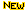   公告內容  